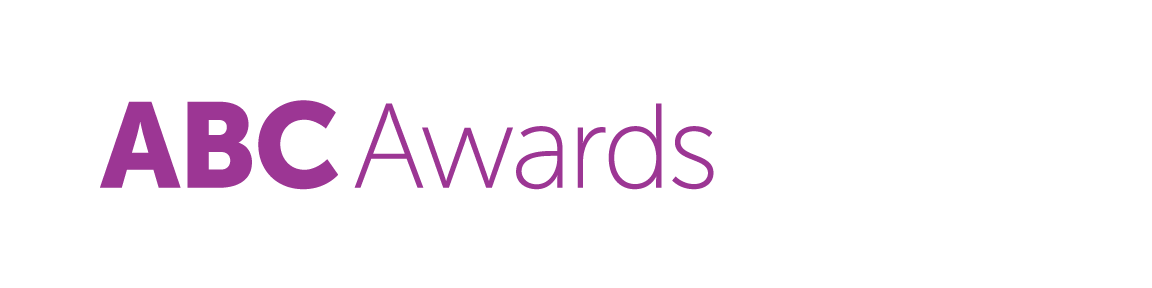 Learner Unit Achievement ChecklistSEG Awards ABC Level 2 Certificate in Counselling Skills600/1051/4Level 2 Certificate in Counselling SkillsCentre Name: ________________________      Learner Name: ______________________________________________Notes to learners – this checklist is to be completed, to show that you have met all the mandatory and required optional units for the qualification.T/502/6632  Counselling skills and personal development - Mandatory UnitIf chosen for sampling, Internal/External Moderators must complete the following:Please ensure these forms are copied and distributed to each learner.Centre Name: ________________________      Learner Name: ______________________________________________Notes to learners – this checklist is to be completed, to show that you have met all the mandatory and required optional units for the qualification.K/502/6966  Using counselling skills - Mandatory UnitIf chosen for sampling, Internal/External Moderators must complete the following:Please ensure these forms are copied and distributed to each learner.Centre Name: ________________________      Learner Name: ______________________________________________Notes to learners – this checklist is to be completed, to show that you have met all the mandatory and required optional units for the qualification.K/502/6630  Introduction to counselling skills theories - Mandatory UnitIf chosen for sampling, Internal/External Moderators must complete the following:Please ensure these forms are copied and distributed to each learner.Centre Name: ________________________      Learner Name: ______________________________________________Notes to learners – this checklist is to be completed, to show that you have met all the mandatory and required optional units for the qualification.M/502/6631  Diversity and ethics in the use of counselling skills - Mandatory UnitIf chosen for sampling, Internal/External Moderators must complete the following:Please ensure these forms are copied and distributed to each learner.Assessment CriteriaEvidence (Brief description/title)Portfolio ReferenceDate CompletedComment1.1 Identify own values and beliefs1.2 Outline how values and beliefs could have an effect on helping relationships1.3 Identify own motivation for helping others1.4 Identify own blocks to listening and learning1.5 Describe benefits of giving and receiving feedback for personal development2.1 Identify own personal skills and qualities which are strengths in relation to a helping relationship2.2 Identify areas for development in personal skills and qualities in relation to helping relationships2.3 Describe how to develop skills and qualities in the future3.1 Identify own support needs in order to contribute to a helping relationship3.2 Describe how to access own support3.3 Outline how personal and/or professional support can be used to highlight issues arising from the use of counselling skills4.1 Describe own observations, thoughts, feelings and concerns when using counselling skills4.2 Explain the benefits of self-reflection on: personal development the use of counselling skillsTUTOR COMMENTS:Name:                                                            Signature:                                                                                       Date:                                 INTERNAL MODERATOR COMMENTS:Name:                                                            Signature:                                                                                       Date:                                 EXTERNAL MODERATOR COMMENTS:Name:                                                            Signature:                                                                                       Date:                                 Assessment CriteriaEvidence (Brief description/title)Portfolio ReferenceDate CompletedComment1.1 Identify core counselling skills1.2 Describe how core counselling skills can be used in a relationship and in other helping activities2.1 Describe the boundaries that need to be taken into account when starting a new helping relationship2.2 Describe how to agree objectives for a new helping relationship3.1 Demonstrate how to use core counselling skills in a helping relationship3.2 Discuss how effective the use of core counselling skills have been in developing the helping relationship4.1 Describe useful strategies for ending relationships4.2 Describe the possible impact of a helping relationship endingTUTOR COMMENTS:Name:                                                            Signature:                                                                                       Date:                                 INTERNAL MODERATOR COMMENTS:Name:                                                            Signature:                                                                                       Date:                                 EXTERNAL MODERATOR COMMENTS:Name:                                                            Signature:                                                                                       Date:                                 Assessment CriteriaEvidence (Brief description/title)Portfolio ReferenceDate CompletedComment1.1 Describe key elements of psychodynamic theory1.2 Describe key elements of person-centred theory1.3 Describe key elements of cognitive-behavioural theory1.4 Identify the key differences between the above theories2.1 Describe how counselling theory underpins the use of counselling skillsTUTOR COMMENTS:Name:                                                            Signature:                                                                                       Date:                                 INTERNAL MODERATOR COMMENTS:Name:                                                            Signature:                                                                                       Date:                                 EXTERNAL MODERATOR COMMENTS:Name:                                                            Signature:                                                                                       Date:                                 Assessment CriteriaEvidence (Brief description/title)Portfolio ReferenceDate CompletedComment1.1 Identify an ethical framework1.2 Identify key aspects of the ethical framework1.3 Describe how the ethical framework informs own use of counselling skills2.1 Outline ways in which people experience discrimination2.2 Describe own experiences or observations of possible discrimination3.1 Describe key legal aspects of anti-discriminatory practice3.2 Explain how diversity impacts on the counselling relationship3.3 Demonstrate ways to address difference and diversity in counselling skills practiceTUTOR COMMENTS:Name:                                                            Signature:                                                                                       Date:                                 INTERNAL MODERATOR COMMENTS:Name:                                                            Signature:                                                                                       Date:                                 EXTERNAL MODERATOR COMMENTS:Name:                                                            Signature:                                                                                       Date:                                 